Please complete all sections fully. Any omissions may delay appointment allocation. WE WILL ACCEPT REFERRALS FOR PATIENTS WITH WOUNDS***Please do not duplicate referrals between TV and Lymphoedema ***Is the patient aware of the referral   Yes      No PLEASE INDICATE THE PREFERRED LOCATION OF ASSESSMENTNorth Birmingham: Perry Tree Centre, Dovedale Road, Kingstanding B23 5BX	South Birmingham: Moseley Hall Hospital, Alcester Rd, Moseley, B13 8JLEast Birmingham: Ann Marie Howes Centre, 20 Platt Brook Way, Sheldon Heath Rd, Sheldon B26 2DSGlebefields Health Centre, St Marks Road, Tipton, DY4 0SNNursing/Care HomeHome Visit (only offered to the housebound or patients with access problems)Patient details:Patient details:Patient details:Referral:Referral:Surname                           Date of referral      Forename(s)  Referrer’s name  Date of BirthJob title  NHS no.        Referrer’s tel. noAddress    Referrer’s address  Postcode  Referrer’s email  Tel. no.     GP name  Preferred LanguageInterpreter required Yes    NoSurgery  Communication barriersSupport required Yes    NoGP phone no.  If yes please specify:If yes please specify:If yes please specify:EthnicityPalliative (Proactive Identification Guidance – GSF)Frailty IndicatorsFrailty Indicators Diagnosis stable, YEAR plus prognosis Falls Multiple co-morbidities (4+) Unstable/Advanced disease, MONTHS prognosis Immobility Over 85 Deteriorating, WEEKS prognosis Delirium/DementiaFRAILTY SCORE Final DAYS of life Incontinence Effects of medicationRisk Alerts (C.Diff / Covid-19 / MRSA  Manual Handling Concerns, Safeguarding issues):Allergies (Medication / Skin sensitivities / Latex allergies):Hazards (Access problems / Key codes / Dangerous pet / Family Concerns / other): Relevant Past Medical HistoryMobility statusBMIPhotographs taken?Previously seen by vascular?If previously seen, where?Other services involved – Please stateReason for Referral Leg & Oedema detailsLeg & Oedema detailsLeg & Oedema detailsLeg & Oedema details  Chronic ulceration                          Chronic oedema  Non-healing ulceration  Repeated cellulitis  Complex leg  Skin issues/changes   Misshapen Leg  Other – detail belowPain  Shooting                          Heavy  Tight  Stabbing  Aching  Throbbing 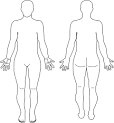 Site(s)of Swelling: Lymphorrhoea (wet legs)  Chronic ulceration                          Chronic oedema  Non-healing ulceration  Repeated cellulitis  Complex leg  Skin issues/changes   Misshapen Leg  Other – detail belowPain  Shooting                          Heavy  Tight  Stabbing  Aching  Throbbing DurationSeverity of oedema  Chronic ulceration                          Chronic oedema  Non-healing ulceration  Repeated cellulitis  Complex leg  Skin issues/changes   Misshapen Leg  Other – detail belowPain  Shooting                          Heavy  Tight  Stabbing  Aching  Throbbing Cellulitis historySkin Condition  Chronic ulceration                          Chronic oedema  Non-healing ulceration  Repeated cellulitis  Complex leg  Skin issues/changes   Misshapen Leg  Other – detail belowPain  Shooting                          Heavy  Tight  Stabbing  Aching  Throbbing ABPI if recordedRight:Left:  Chronic ulceration                          Chronic oedema  Non-healing ulceration  Repeated cellulitis  Complex leg  Skin issues/changes   Misshapen Leg  Other – detail belowPain  Shooting                          Heavy  Tight  Stabbing  Aching  Throbbing Additional informationAdditional informationAdditional informationAdditional information  Chronic ulceration                          Chronic oedema  Non-healing ulceration  Repeated cellulitis  Complex leg  Skin issues/changes   Misshapen Leg  Other – detail belowPain  Shooting                          Heavy  Tight  Stabbing  Aching  Throbbing 